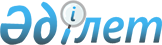 Об организации молодежной практики в Атбасарском районе в 2012 году
					
			Утративший силу
			
			
		
					Постановление акимата Атбасарского района Акмолинской области от 31 января 2012 года № А-3/70. Зарегистрировано Управлением юстиции Атбасарского района Акмолинской области 1 марта 2012 года № 1-5-178. Утратило силу - постановлением акимата Атбасарского района Акмолинской области от 28 мая 2012 года № А-7/292      Сноска. Утратило силу - постановлением акимата Атбасарского района Акмолинской области от 28.05.2012 № А-7/292      Примечание РЦПИ:

      В тексте сохранена авторская орфография и пунктуация

      В соответствии с Законами Республики Казахстан от 23 января 2001 года «О местном государственном управлении и самоуправлении в Республике Казахстан», от 23 января 2001 года «О занятости населения», постановлений Правительства Республики Казахстан от 31 марта 2011 года «Об утверждении Программы занятости 2020», от 27 августа 2011 года № 972 «О внесении изменений и дополнений в постановление Правительства Республики Казахстан от 19 июня 2001 года № 836 «О мерах по реализации Закона Республики Казахстан от 23 января 2001 года «О занятости населения»», в целях установления дополнительных мер по социальной защите целевых групп населения, акимат Атбасарского района ПОСТАНОВЛЯЕТ:



      1. Организовать молодежную практику в Атбасарском районе в 2012 году.



      2. Утвердить перечень работодателей, где в соответствии с потребностью регионального рынка будут организованы рабочие места для прохождения молодежной практики, финансируемые за счет предоставления средств из республиканского бюджета на оплату труда выпускникам, трудоустроенным на рабочие места, созданные для прохождения молодежной практики, по представленным заявкам в коммунальное государственное учреждение «Центр занятости Атбасарского района Акмолинской области» согласно приложению 1.



      3. Утвердить перечень работодателей, где в соответствии с потребностью регионального рынка будут организованы рабочие места для прохождения молодежной практики, финансируемые за счет предоставления средств из районного бюджета на оплату труда выпускникам, трудоустроенным на рабочие места, созданные для прохождения молодежной практики, по представленным заявкам в государственное учреждение «Отдел занятости и социальных программ Атбасарского района» согласно приложению 2.



      4. Контроль за исполнением настоящего постановления возложить на заместителя акима района Каженова Ж.Г.



      5. Настоящее постановление вступает в силу со дня государственной регистрации в Департаменте юстиции Акмолинской области и вводится в действие со дня официального опубликования.      Аким Атбасарского района                   Р.Аубакиров      «СОГЛАСОВАНО»      Начальник Атбасарского

      районного узла телекоммуникаций

      Акмолинской областной

      дирекции телекоммуникаций – 

      филиала Акционерного общества

      «Казахтелеком»                             А.Туркашов      Начальник Атбасарского

      районного узла почтовой

      связи Акмолинского областного

      филиала Акционерного

      общества «Казпочта»                        А.Каримов      Исполняющий обязанности

      начальника Атбасарского

      Управления Акционерного

      общества «Народный Банк

      Казахстана                                 Л.Дубовицкая      Главный врач государственного

      коммунального предприятия

      на праве хозяйственного

      ведения «Атбасарская

      центральная районная

      больница» при управлении

      здравоохранения Акмолинской области        Р.Рахметова      Начальник государственного

      учреждения «Налоговое

      управление по Атбасарскому

      району Налогового департамента

      по Акмолинской области

      Налогового комитета

      Министерства финансов

      Республики Казахстан»                      К.Садыков      Начальник государственного

      учреждения «Управление

      юстиции Атбасарского

      района Департамента

      юстиции Акмолинской

      области Министерства

      юстиции Республики Казахстан»              С.Базарбаев      Начальник станции Атбасар

      Акмолинского отделения

      железной дороги - филиала

      Акционерного общества

      «Национальная компания

      «Казахстан темір жолы»                     Д.Койшибаев      Начальник Атбасарской

      дистанции сигнализации

      и связи - филиала

      Акционерного общества

      «Национальная компания

      «Қазақстан темір жолы»                     Н.Чукеев      Директор филиала «Атбасарский

      электровозоремонтный

      завод» товарищества с

      ограниченной ответственностью

      «Қамқор Локомотив»                         Н.Пулатов

Приложение 1

утверждено постановлением

акимата Атбасарского района

от 31 января 2012 года № А-3/70 Перечень

работодателей, где в соответствии с потребностью

регионального рынка будут организованы рабочие

места для прохождения молодежной практики,

финансируемые за счет предоставления средств

из республиканского бюджета на оплату труда

выпускникам, трудоустроенным на рабочие места,

созданные для прохождения молодежной практики,

по представленным заявкам в коммунальное

государственное учреждение «Центр занятости

Атбасарского района Акмолинской области»

Приложение 2

утверждено постановлением

акимата Атбасарского района

от 31 января 2012 года № А-3/70 Перечень

работодателей, где в соответствии с потребностью

регионального рынка будут организованы рабочие

места для прохождения молодежной практики,

финансируемые за счет предоставления средств

из районного бюджета на оплату труда выпускникам,

трудоустроенным на рабочие места, созданные

для прохождения молодежной практики, по

представленным заявкам в государственное

учреждение «Отдел занятости и социальных

программ Атбасарского района»
					© 2012. РГП на ПХВ «Институт законодательства и правовой информации Республики Казахстан» Министерства юстиции Республики Казахстан
				№п/пНаименование предприятий, организацийПрофессия (специаль

ность)Количество организуемых рабо

чих местРаз

мер месячной заработной платыПродол

житель

ность молодеж

ной практики в месяцах1234561Атбасарский районный узел телекоммуникаций Акмолинской областной дирекции телекоммуникаций – филиала Акционерного общества «Казахтелеком»Информационные системы126 0006 месяцев2Атбасарский районный узел почтовой связи Акмолинского областного филиала Акционерного общества «Казпочта»Программист126 0006 месяцев3Атбасарское управление Акмолинского областного филиала акционерного общества «Народный сберегательный банк Казахстана»Бухгалтер126 0006 месяцев3Атбасарское управление Акмолинского областного филиала акционерного общества «Народный сберегательный банк Казахстана»Финансист126 0006 месяцев4Государственное казенное коммунальное предприятие «Атбасарский районный дом культуры» при отделе культуры и развития языков Атбасарского районаЭкономист126 0006 месяцев5Государственное учреждение «Атбасарское районное управление казначейства Департамента Казначейства по Акмолинской области Комитета казначейства Министерства финансов Республики Казахстан»Финансист126 0006 месяцев6Государственное учреждение «Аппарат акима Атбасарского района»Бухгалтер126 0006 месяцев6Государственное учреждение «Аппарат акима Атбасарского района»Переводчик226 0006 месяцев7Государственное учреждение «Аппарат акима Мариновского сельского округа»Бухгалтер126 0006 месяцев8Государственное учреждение «Налоговое управление по Атбасарскому району Налогового департамента по Акмолинской области Налогового комитета Министерства финансов Республики Казахстан»Учет, аудит126 0006 месяцев8Государственное учреждение «Налоговое управление по Атбасарскому району Налогового департамента по Акмолинской области Налогового комитета Министерства финансов Республики Казахстан»Налоговое дело126 0006 месяцев8Государственное учреждение «Налоговое управление по Атбасарскому району Налогового департамента по Акмолинской области Налогового комитета Министерства финансов Республики Казахстан»Финансист126 0006 месяцев9Государственное учреждение «Отдел внутренней политики Атбасарского района»Делопроизводитель126 0006 месяцев10Государственное учреждение «Отдел образования Атбасарского района»Экономист126 0006 месяцев11Государственное учреждение «Управление юстиции Атбасарского района Департамента юстиции Акмолинской области Министерства юстиции Республики КазахстанЮрист126 0006 месяцев11Государственное учреждение «Управление юстиции Атбасарского района Департамента юстиции Акмолинской области Министерства юстиции Республики КазахстанАрхивариус126 0006 месяцев12Индивидуальный предприниматель

«Бранец А.Н.»Парикмахер126 0006 месяцев13Товарищество с ограниченной ответственностью «Амантай»Электрик126 0006 месяцев14Филиал Акционерного общества «Национальная компания» «Қазақстан темір жолы» - Атбасарская дистанция сигнализации и связи»Газоэлектросварщик126 0006 месяцевВсего20№

п/пНаименование работодателяПрофессия

(специаль

ность)Количество организуемых рабо

чих местРаз

мер месячной заработ

ной пла

тыПродол

житель

ность молодежной практики в месяцах1234561Атбасарский районный узел телекоммуникаций Акмолинской областной дирекции телекоммуникаций – филиала Акционерного общества «Казахтелеком»Информационные системы1174396 месяцев2Акмолинской филиал государственного учреждения «Есильский Департамент экологии Комитета Экологического регулирования и контроля Министерства охраны окружающей среды Республики Казахстан»Информационные системы1174396 месяцев3Атбасарский районный узел почтовой связи Акмолинского областного филиала Акционерного общества «Казпочта»Оператор связи117439 6 месяцев4Государственное казенное коммунальное предприятие «Атбасарский районный дом культуры» при отделе культуры и развития языков Атбасарского районаФинансист117439 6 месяцев5Государственное коммунальное предприятие на праве хозяйственного ведения «Атбасарская центральная районная больница» при управлении здравоохранения Акмолинской областиПрограммист117439 6 месяцев6Государственное учреждение «Аппарат акима Атбасарского района»Бухгалтер117439 6 месяцев6Государственное учреждение «Аппарат акима Атбасарского района»Переводчик117439 6 месяцев7Государственное учреждение «Аппарат акима Новоалександровского сельского округа»Бухгалтер117439 6 месяцев8Государственное учреждение «Аппарат акима Новосельского сельского округа Атбасарского района»Бухгалтер117439 6 месяцев9Государственное учреждение «Аппарат акима Сергеевского сельского округа Атбасарского района»Делопроизводитель117439 6 месяцев10Государственное учреждение «Аппарат акима Шункыркольского сельского округа Атбасарского района»Бухгалтер117439 6 месяцев11Государственное учреждение «Атбасарское районное управление казначейства Департамента Казначейства по Акмолинской области Комитета казначейства Министерства финансов Республики Казахстан»Финансист117439 6 месяцев12Государственное учреждение «Отдел жилищно-коммунального хозяйства, пассажирского транспорта и автомобильных дорог Атбасарского района»Делопроизводи

тель117439 6 месяцев13Государственное учреждение «Отдел образования Атбасарского района»Делопроизводи

тель117439 6 месяцев13Государственное учреждение «Отдел образования Атбасарского района»Техник-

программист117439 6 месяцев13Государственное учреждение «Отдел образования Атбасарского района»Бухгалтер117439 6 месяцев13Государственное учреждение «Отдел образования Атбасарского района»Педагог217439 6 месяцев14Государственное учреждение «Отдел предпринимательства Атбасарского района»Бухгалтер, экономист117439 6 месяцев15Государственное учреждение «Отдел сельского хозяйства и земельных отношений Атбасарского района»Финансист117439 6 месяцев16Государственное учреждение

«Отдел экономики и финансов Атбасарского района»Экономист – финансист117439 6 месяцев17Государственное учреждение «Налоговое управление по Атбасарскому району Налогового департамента по Акмолинской области Налогового комитета Министерства финансов Республики Казахстан»Финансист, налоговое дело1174396 месяцев18Государственное учреждение «Управление юстиции Атбасарского района Департамента юстиции Акмолинской области Министерства юстиции Республики Казахстан»Юрист117439 6 месяцев18Государственное учреждение «Управление юстиции Атбасарского района Департамента юстиции Акмолинской области Министерства юстиции Республики Казахстан»Делопроизводи

тель117439 6 месяцев19Индивидуальный предприниматель «Вафина Гайникамал Исламовна»Дантист, зубной техник117439 6 месяцев20Товарищество с ограниченной ответственностью «Атбасарские мельницы»Электрик117439 6 месяцев21Товарищество с ограниченной ответственностью «Нан Абройы»Технолог по зерну117439 6 месяцев21Товарищество с ограниченной ответственностью «Нан Абройы»Технолог по переработке муки117439 6 месяцев21Товарищество с ограниченной ответственностью «Нан Абройы»Юрист117439 6 месяцев21Товарищество с ограниченной ответственностью «Нан Абройы»Машинист тепловоза117439 6 месяцев22Филиала Акционерного общества «Национальная компания «Казахстан темір жолы» - станция Атбасар Акмолинского отделения железной дорогиИнженер по организации перевозок железнодорожным транспортом117439 6 месяцев22Филиала Акционерного общества «Национальная компания «Казахстан темір жолы» - станция Атбасар Акмолинского отделения железной дорогиТехник организатор перевозок117439 6 месяцев22Филиала Акционерного общества «Национальная компания «Казахстан темір жолы» - станция Атбасар Акмолинского отделения железной дорогиЭкономист бухгалтер117439 6 месяцев22Филиала Акционерного общества «Национальная компания «Казахстан темір жолы» - станция Атбасар Акмолинского отделения железной дорогиОрганизация перевозок и управление движением на железнодорожном транспорте1174396 месяцев23Филиал Акционерного общества «Национальная компания «Қазақстан темір жолы» - Атбасарская дистанция сигнализации и связи»Электромеханик связи217439 6 месяцев23Филиал Акционерного общества «Национальная компания «Қазақстан темір жолы» - Атбасарская дистанция сигнализации и связи»Плотник117439 6 месяцев24Филиал «Атбасарский электровозоремонтный завод» товарищества с ограниченной ответственностью «Қамқор Локомотив»Бухгалтер3174396 месяцев24Филиал «Атбасарский электровозоремонтный завод» товарищества с ограниченной ответственностью «Қамқор Локомотив»Финансист317439 6 месяцевВсего43